RESOLUTION NO.__________		RE:	CERTIFICATE OF APPROPRIATENESS UNDER THE			PROVISIONS OF THE ACT OF THE 			LEGISLATURE 1961, JUNE 13, P.L. 282 (53			SECTION 8004) AND BETHLEHEM ORDINANCE NO.			3952 AS AMENDED.		WHEREAS, it is proposed to secure a COA for installing two new windows and for altering the front picture window, as required by the City of Bethlehem building inspector to satisfy life safety issues at 419 Adams Street.		NOW, THEREFORE, BE IT RESOLVED by the Council of the City of Bethlehem that a Certificate of Appropriateness is hereby granted for the proposal.		  			Sponsored by: (s)											            (s)							ADOPTED BY COUNCIL THIS       DAY OF 							(s)													  President of CouncilATTEST:(s)							        City ClerkHISTORIC CONSERVATION COMMISSIONCASE #651 -- It is proposed to install two new windows and to alter the front picture window, as required by the City of Bethlehem building inspector to satisfy life safety issues at 419 Adams Street.OWNER/APPLICANT: DG Campus Apartments/Joseph J. DippolitoThe Commission upon motion by Mr. Roeder and seconded by Ms. Starbuck adopted the proposal that City Council issue a Certificate of Appropriateness for the proposed work as presented and described herein: The proposal to install two new windows and to alter the front picture window, as required by the City of Bethlehem building inspector to satisfy life safety issues, was presented by Joseph Dippolito.Three new Andersen 100-Series single-hung 1/1 aluminum clad wood windows, each measuring 59 ½” tall x 35 ½” wide (58” x 34” nominal) in white color, are to be installed as follows:remove the existing picture window at the bedroom along Adams Street (west façade) and replace it with one proposed new window; patch the resulting residual opening in the exterior wall and finish with cementitious stucco to match the existing texture and warm white color; re-install salvaged shutters from the original picture window install one proposed new window at the bedroom along East Morton Street (south façade); patch the exterior wall as needed and finish with cementitious stucco to match the existing texture and warm white color install one proposed new window at the bedroom along north façade; note: due to its location behind an adjacent structure, this window cannot be seen from the public right of way so no HCC review is requiredHCC members noted the current COA Application is incomplete; however, this structure is not considered as contributing to the Historic Conservation District (constructed after 1950) so they were willing to assess the application, with final approval contingent upon the Applicant supplying relevant product information on proposed aluminum-clad windows to the Historic Officer.The motion for the proposed work was unanimously approved.JBL: jblBy: 				 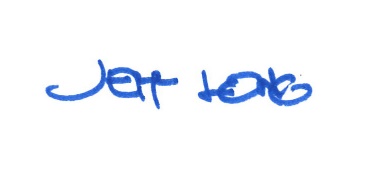 Date of Meeting: 	Title: 		Historic Officer	